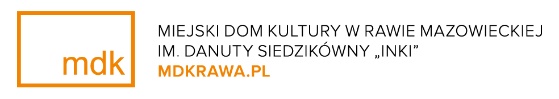 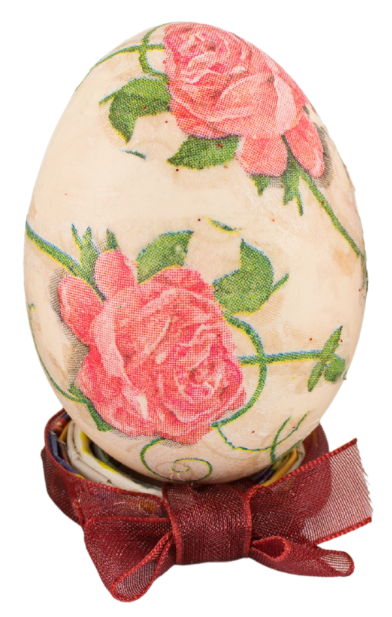 KARTA  ZGŁOSZENIAWielkanocne Warsztaty PlastycznePisanka Decoupage.................................................................................................................................(Pieczęć szkoły)1...............................................................................................................................2...............................................................................................................................(NAZWISKA UCZESTNIKÓW)................................................................................(PIECZĄTKA I PODPIS DYREKTORA SZKOŁY)..............................................................................(MIEJSCOWOŚĆ, DATA)PRAWA AUTORSKIE Uczestnik warsztatów nieodpłatnie wyraża zgodę na prezentowanie swoich prac, prezentację zdjęć oraz materiałów z uczestnictwa w warsztatach w Miejskim Domu Kultury w Rawie Mazowieckiej oraz na ich wykorzystywanie w celach promocyjnych we fragmentach lub w całości w lokalnych mediach oraz na stronach internetowych organizatora.1. .....................................                                (Podpis rodzica/opiekuna prawnego  lub pełnoletniego uczestnika)2. .....................................                                (Podpis rodzica/opiekuna prawnego  lub pełnoletniego uczestnika)